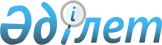 О внесении изменения в постановление акимата города Актау от 2 июля 2015 года № 841 "Об установлении проездных тарифов на внутригородских маршрутах общественного пассажирского транспорта по городу Актау"
					
			Утративший силу
			
			
		
					Постановление акимата города Актау Мангистауской области от 5 декабря 2016 года № 2203. Зарегистрировано Департаментом юстиции Мангистауской области 13 января 2017 года № 3253. Утратило силу постановлением акимата города Актау Мангистауской области от 17 февраля 2020 года № 328
      Сноска. Утратило силу постановлением акимата города Актау Мангистауской области от 17.02.2020 № 328 (вводится в действие по истечении десяти календарных дней после дня его первого официального опубликования).

      Примечание РЦПИ.

      В тексте документа сохранена пунктуация и орфография оригинала.
      В соответствии с пунктом 2 статьи 31 Закона Республики Казахстан от 23 января 2001 года "О местном государственном управлении и самоуправлении в Республике Казахстан" и на основании представления департамента юстиции Мангистауской области от 17 мая 2016 года № 10-11-1786 акимат города Актау ПОСТАНОВЛЯЕТ:
      1. Внести в постановление акимата города Актау от 2 июля 2015 года № 841 "Об установлении проездных тарифов на внутригородских маршрутах общественного пассажирского транспорта по городу Актау" (зарегистрировано в Реестре государственной регистрации нормативных правовых актов за № 2782, опубликовано в газете "Огни Мангистау" от 1 августа 2015 года) следующее изменение:
      пункт 5 изложить в новой редакции:
      "5. Контроль за исполнением настоящего постановления возложить на
      заместителя акима города Актау Бисакаева У.С.".
      2. Руководителю государственного учреждения "Актауский городской отдел пассажирского транспорта и автомобильных дорог" (Кубашев Ж.Б.):
      обеспечить государственную регистрацию настоящего постановления в Департаменте юстиции Мангистауской области, его официальное опубликование в информационно-правовой системе "Әділет" и в средствах массовой информации.
      3. Контроль за исполнением настоящего постановления возложить на заместителя акима города Актау Бисакаева У.С.
      4. Настоящее постановление вступает в силу со дня государственной регистрации в органах юстиции и вводится в действие по истечении десяти календарных дней после дня его первого официального опубликования.
      "СОГЛАСОВАНО":
      Руководитель государственного
      учреждения "Актауский городской
      отдел пассажирского транспорта
      и автомобильных дорог"
      Ж.Б. Кубашев
      05 декабря 2016 г. 
					© 2012. РГП на ПХВ «Институт законодательства и правовой информации Республики Казахстан» Министерства юстиции Республики Казахстан
				
      Аким города

С. Трумов
